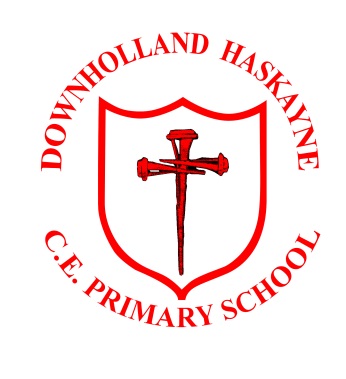 Downholland Haskayne C of E Primary SchoolParental Consent FormPlease indicate whether you have given your consent in each case by ticking the box on the right-hand side; and sign and date the form on the last page.On-site activitiesI give my permission for my child to:Please outline any food allergies/specific dietary requirements:.................................................................................................................................................................
.................................................................................................................................................................Off-site activitiesI give my permission for my child to take part in:   Medical consentI give my permission for:        Please outline any medical conditions / allergies:..................................................................................................................................................................
..................................................................................................................................................................………………………………………………………………………………………………………………………Emergency releaseI give my consent for my child to be released to the following person(s) in the event of emergency or illness, if I cannot be contacted:Use of information and image (including photographs and video recordings)I give my permission for my child’s:CommunicationI give my permission for the school to contact me via:* Please provide contact details The information in this form will be used throughout your child’s time at school. You may withdraw your consent at any time by contacting the school.Please sign and date the form before returning it to the School Office.Signed: ................................................................................           Date: ....................PupilName Date of BirthParent/carerNameRelationship to pupilAddressPhoneMobile EmailUse the internet in line with the school’s acceptable usage policyTake part in food preparation/cooking and tasting activitiesSupervised visits to Haskayne Village Hall and St Thomas’ or Our Lady’s Church Supervised Swimming off site (Park Pool, Ormskirk)My child to be given first aid by a trained member of staff during any on-site or off-site activityMy child to receive urgent dental, medical or surgical treatment, including anaesthetics, as may be considered necessary by the medical authorities present, during any on-site or off-site activityMy child’s information to be shared with the NHS and other relevant health professionalsPlasters to be applied to my childStaff to administer the medicines as specified on a signed medication forms and in line with our Medication Policy.Person 1Person 1NameAddressRelationship to pupilContact numberPerson 2Person 2NameAddressRelationship to pupilContact numberImage (not named) to be used as part of school wall displays / class activities Image (not named) to be used on the school website Image (not named) to be used in external media, e.g. Local newspaperImage (named) to be used in external media, e.g. Local newspaperSchool photographs to be taken by an external company for our school records. These photographs will be offered to parents for saleNamed work to be displayed around the school on wall displays or certificates*Phone*EmailText messageLetter